КонспектИгры – занятия по конструированию из блоков Дьенеша.Большой и маленький парусники.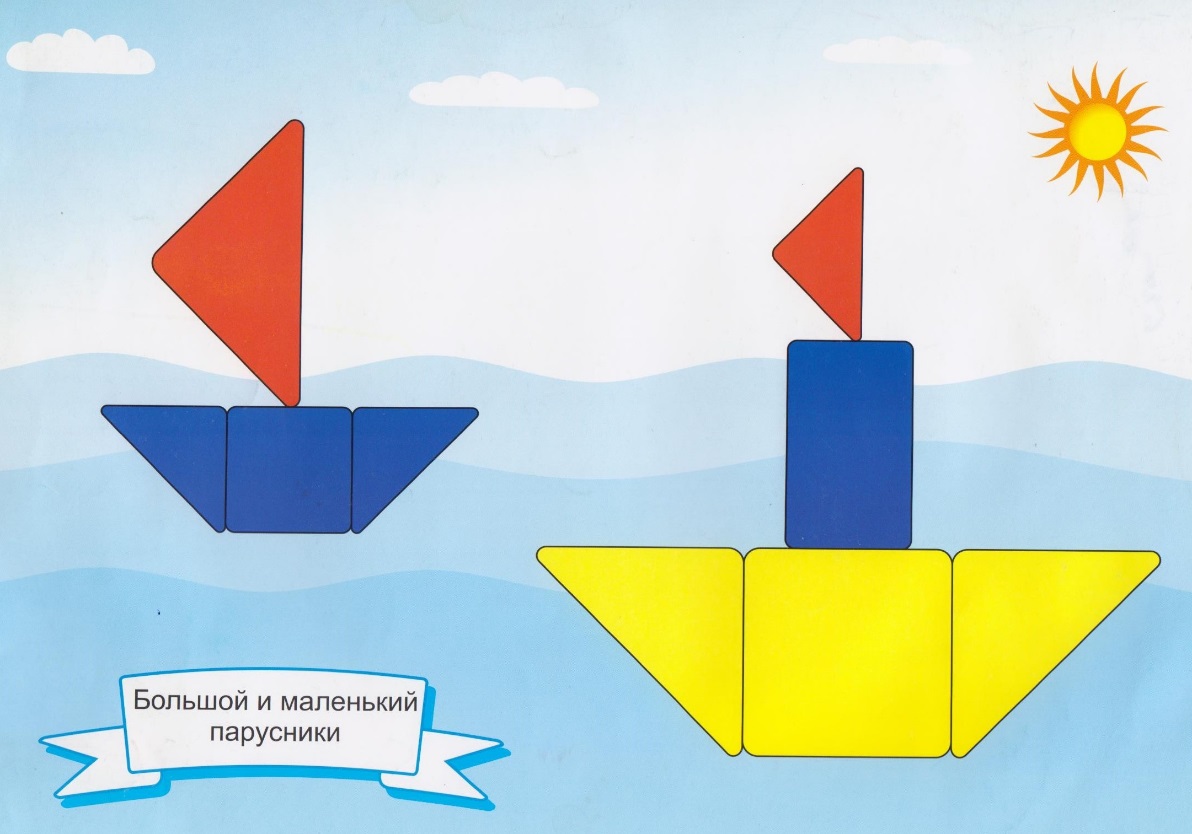 Программные задачи:Закреплять у детей знания деталей конструктора: кирпичик, кубик, треугольная призма.Закреплять знания: основных цветов, голубого, белого цвета, геометрических фигур -квадрат, треугольник, прямоугольник, величины-большой, маленький.Развивать конструктивные навыки-умения накладывать детали нужного цвета и размера на образец.Дать детям элементарные представления о различных водоёмах: озере, реке, море ручейке, луже; о разных видах водного транспорта: парусник, пароход, корабль, лодка.Развивать воображение, речь, активность детей.Развивать игровые замыслы детей.Продолжать учить детей обыгрывать постройки.Материал:Блоки Дьенеша: маленький синий кирпичик; полукубы -большой жёлтый, маленький синий; треугольные призмы: большие – 2 жёлтые, 1 красная, маленькие – 2 синие, 1 красная.Карточки-образцы на каждого ребёнка.Игрушки: лодочки, парусник, корабль, пароход, утята.Плоскостное изображение утёнка и цыплёнка на каждого ребёнка.Таз с водой.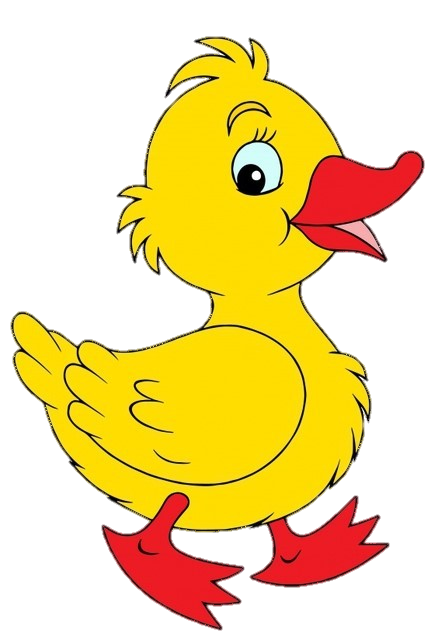 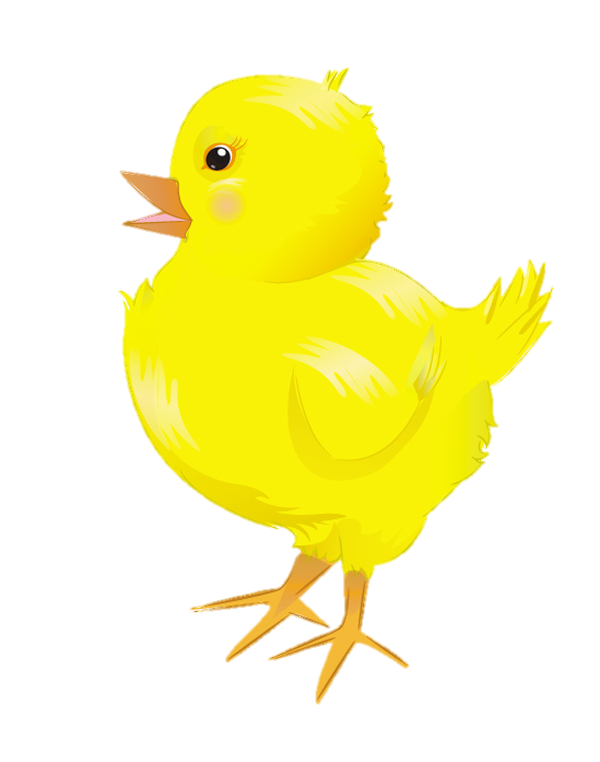 Предварительная работа:Рассматривание иллюстраций с изображением реки, моря, озера, кораблей; наблюдение за ручейками, лужами; игры с водой и лодочками.Ход игры – занятияДети располагаются вокруг стола, на котором стоит таз с водой, игрушки.Дети, наша уточка любит плавать. Она может плавать в пруду, в озере, по берегу реки. (Воспитатель показывает картинку с плавающей уточкой.) Давайте отпустим утку в воду, посмотрим, как она плывёт. Уточке надоело самой плавать, она решила стать моряком.На чём плавает моряк? (На корабле). Давайте посадим утку на корабль.Плывёт, плывёт кораблик,Кораблик золотой,Везёт, везёт кораблик,Подарки нам с тобой…Ведёт кораблик утка,Испытанный моряк,-Земля! – сказала утка. -Причаливаем! Кряк!-Дети, мы с вами рассматривали картинки с морями, реками, озёрами, пускали кораблики в луже, в ручейке. Старались стоять около ручейка, чтобы не замочить ноги. Давайте поиграем в игру.Подвижная игра: «перепрыгни через ручеёк».-На чём ещё можно плавать? (На лодке, на пароходе).-А ещё можно плавать на паруснике – это лодка с парусом. Дети пускают лодочки по воде, наблюдают за ними.Мы плывём под парусами,А куда, не знаем сами.Может выйдем в океан, Повидаем много стран.Дети, подойдите к столам. Что нарисовано на ваших карточках? (Лодочки с парусами.) Какие по размеру парусники? (Большой и маленький.) Парусники плывут по морю. Какого цвета вода в море? Облака? Солнце? Из каких фигур составлены парусники? Какого они цвета? (Затем воспитатель предлагает детям показать и назвать детали конструктора, из которых они составят парусники, назвать их цвет и размер.По указанию воспитателя дети выкладывают парусники из деталей конструктора.)Дети, на парусниках хотят поплавать утёнок и цыплёнок. На какой парусник сядет цыплёнок? Утёнок? Почему? (Утёнок больше цыплёнка, он сядет на большой парусник, а цыплёнок на маленький.) Дети, вам понравилось играть с лодочками? Лодочки поставим в уголок природы, будем наливать воды в тазик, пускать лодочки.